Министерство здравоохранения  Российской Федерации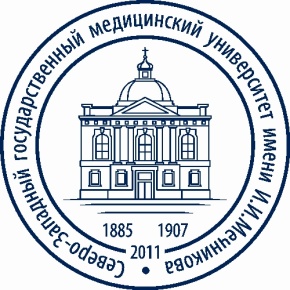 Федеральное государственное бюджетное образовательное учреждениевысшего  образования "Северо-Западный государственный медицинский университет имени И.И. Мечникова"Министерства здравоохранения  Российской Федерации(ФГБОУ ВО СЗГМУ им. И.И. Мечникова Минздрава России)ПРОТОКОЛ № АК –26–09–106ЗАСЕДАНИЯ  АТТЕСТАЦИОННОЙ КОМИССИИпо допуску  к осуществлению медицинской / фармацевтической деятельности« 26 сентября »  2019 года  	Список результатов аттестационных испытаний:№Фамилия, имя, отчествоРезультаты аттестацииСрок аттестацииПримечаниеАгальцова Алена Андреевна Аттестована5 летБабаева Шохида Эркиновна Аттестована5 летБагаев Эдуард ЗориковичАттестован5 летВолков Виталий ВалерьевичАттестован5 летВолонцевича Анна МарияАттестованаГаврилова Анна СергеевнаАттестована5 летДемитриченко Артемий ВалерьевичАттестована5 летДалецкий Кирилл СергеевичАттестован5 летЖабалюнайте АлинаАттестована5 летЗанин Сергей Аттестован5 летЗуев Семен МаксимовичАттестован5 летКармоков Ислам АнатольевичАттестован5 летКимбилетова Тюльпан Аманкельевна Аттестована5 летКузнецова Милена Дмитриевна СЗГМУАттестована5 летКустов Денис ВалерьевичАттестован5 летЛисицина Валентина Валерьевна Аттестована5 летМаксимова Дарья Сергеевна Аттестована5 летМитюкова Серафима Валерьевна  СЗГМУАттестована5 летМоисеенко Дина Александровна Аттестована5 летОрозалиев ИсаАттестован5 летПетрова Ксения  Александровна Аттестована5 летСвирко Ксения СергеевнаАттестована5 летФилковская Мария НиколаевнаАттестована5 летЧернышев Михаил дмитриевичАттестована5 летШабани Мохамед ЛарбиАттестована5 летШахов Александр СергеевичАттестован5 летШеремет Анита ИгоревнаАттестована5 летШикунова Ксения СергеевнаАттестована5 лет